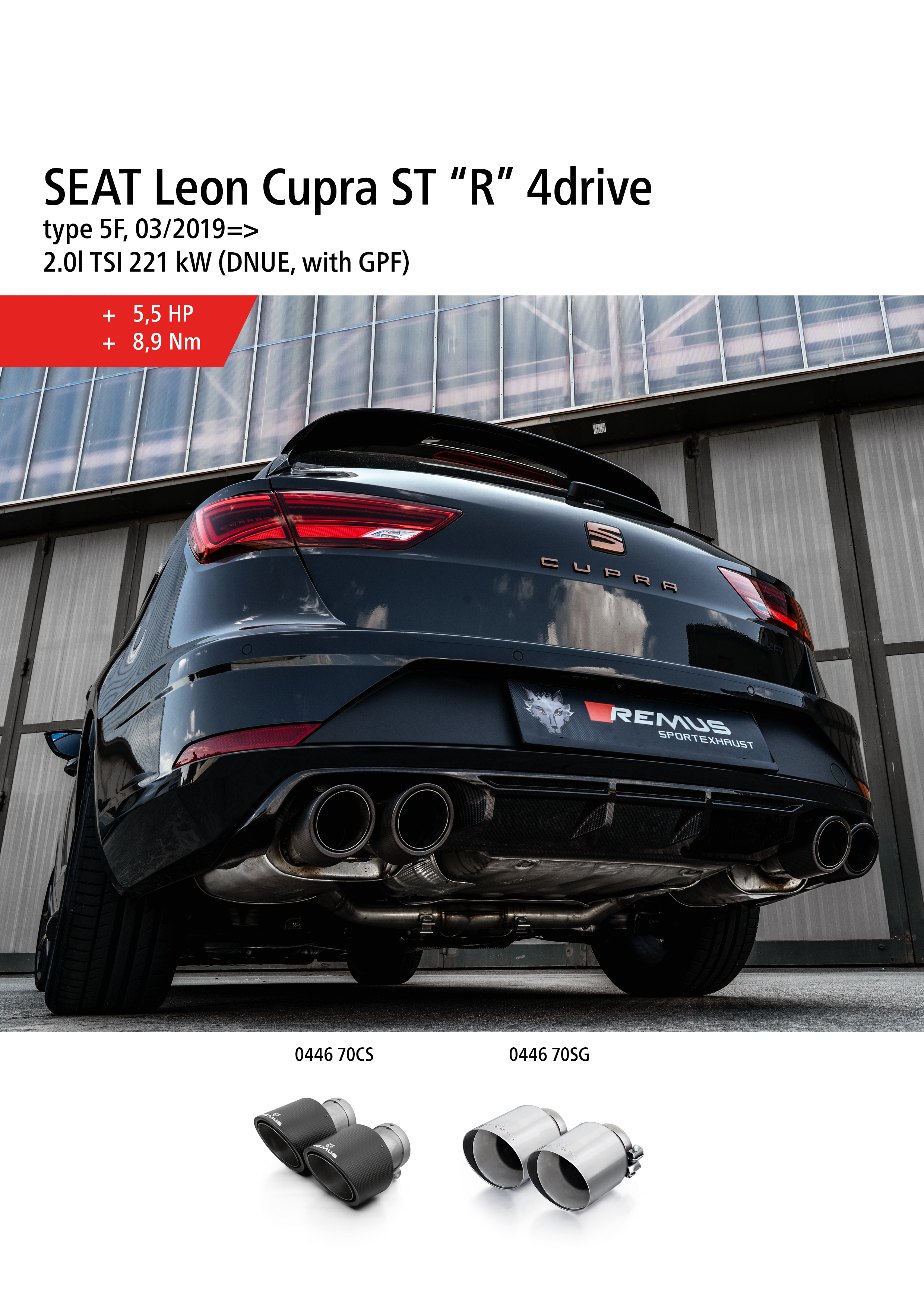 Car and engine specificationCar and engine specificationCar and engine specificationSEAT Leon Cupra ST “R” 4drive, type 5F, 03/2019=>2.0l TSI 221 kW (DNUE, with GPF)SEAT Leon Cupra ST “R” 4drive, type 5F, 03/2019=>2.0l TSI 221 kW (DNUE, with GPF)SEAT Leon Cupra ST “R” 4drive, type 5F, 03/2019=>2.0l TSI 221 kW (DNUE, with GPF)INFOBOX: GPF-back-system L/R: 794019 0500LR + tail pipe set! No vehicle modifications required!INFOBOX: GPF-back-system L/R: 794019 0500LR + tail pipe set! No vehicle modifications required!INFOBOX: GPF-back-system L/R: 794019 0500LR + tail pipe set! No vehicle modifications required!Part no.Description€ RRP price excl. VAT794019 0500LRGPF-back-system consisting of connection tube and  sport exhausts left & right (without tail pipes)incl. EC type approvalOriginal tube Ø 65 mm - REMUS tube Ø 70 mm895,--Choose from following tail pipe package:Choose from following tail pipe package:Choose from following tail pipe package:0446 70CSCarbon tail pipe set 4 tail pipes Ø 102 mm angled (shorter length 145 mm), Titanium internals, with adjustable spherical clamp connection876,--0446 70SGStainless steel tail pipe set 4 tail pipes Ø 102 mm angled (shorter length 145 mm), straight cut, chromed, with adjustable spherical clamp connection308,--